GRADIVO ZA 21. REDNO SEJO OBČINSKEGA SVETA, 26. 09. 2014POROČILO O IZVRŠENIH SKLEPIH 20. REDNE SEJE OBČINSKEGA SVETA, 19. 06. 2014 Na tej seji je bilo obravnavanih 11 točk dnevnega reda. Realizacija sklepov po točkah dnevnega reda kot sledi:Ad 1. Sprejet je bil zapisnik 19. redne seje občinskega sveta z dne 27. 3. 2014, kakor tudi zapisnika dveh dopisnih sej in sicer z dne 22. 4. 2014 (2. dopisna seja) in 06. 05. 2014 (3. dopisna seja). Sprejeta so bila tudi poročila o izvršitvi sklepov teh sej.Ad 2. Podano je bilo Poročilo sveta za preventivo in vzgojo v cestnem prometu. Sklep o tej točki je realiziran; obveščen je svet in posredovan je bil predlog Direkciji za ceste RS. Dobili smo tudi že odgovor na poslani predlog.Ad 3. Rebalans proračuna za leto 2014. Sklep o rebalansu se nanašajo na izgradnjo kanalizacije v Malem Logu. Realizacija sklepov je v teku; realizirani bodo, ko bo investicija zaključena. Odlok o rebalansu proračuna je bil objavljen v Uradnem listu RS, štev. 50/2014.Ad 4. Agrarne skupnosti so dale poročila o svojem delu. O njih je poročal g. Sašo Debeljak. Poročilo je občinski svet sprejel in s tem je sklep realiziran.Ad 5. Imenovanje občinske volilne komisije. Sprejet je bil sklep o imenovanju občinske volilne komisije. Sklep je bil objavljen v Uradnem listu RS, štev. 47/2014. Komisija že deluje.Ad 6. Razprava o ordinacijskem času Zdravstvene postaje Hrib Loški Potok. Predlog je bil sprejet in dan v javnost; obveščena sta bila Zdravstveni dom Ribnica in ZP Loški Potok. Sklep je realiziran.Ad 7. Prodaja in nakup nepremičnin v obrtni coni Mali Log. Predlog o prodaji in nakupu je občinski svet s sklepom sprejel. Realizacija tega sklepa se bo izvajala postopoma. Najprej je bila objavljena namera o prodaji na spletni strani občine. Realizacija bo izvedena v tem letu.Ad 8. VRTEC: sistemizacija in ekonomske cene: Sprejeti so bili trije sklepi – predlog je bil v celoti sprejet. O sklepih je bila pisno obveščena Osnovna šola dr. Antona Debeljaka in tako so sklepi realizirani.Ad 9. Sofinanciranje razširjenega programa osnovne šole. O tem so bili sprejeti štirje sklepi: sprejeti so bili vsi predlogi in o sklepih je bila obveščena Osnovna šola dr. Antona Debeljaka. Sklepi bodo postopno realizirani.Ad 10. Reševanje prošenj. Od vseh prejetih vlog je bila ena pozitivni rešena, ostale pa so bile zavrnjene zaradi pomanjkanja finančnih sredstev.Ad 11. Vprašanja in odgovori! Postavljeni sta bili dve vprašanji, na kateri sta bila podana ustna odgovora in sicer glede sedežev na športnem igrišču na Hribu in glede nakazila KŠD Draga. Oboje bo v kratkem realizirano.Župan:								  Janez Novak, ing.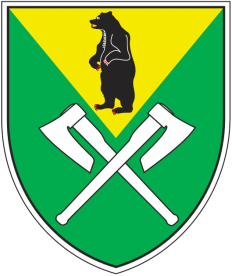 